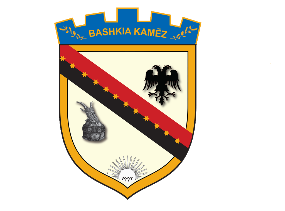 REPUBLIKA E SHQIPËRISËBASHKIA KAMËZNr.______Prot	                                                                                   Kamëz më __/__/2020NJOFTIM PËR VEND TË LIRË PUNENë mbështetje të Ligjit Nr. 139/2015, “Për veteqeverisjen vendore, Ligjit Nr.152/2013 “Për nëpunësin civil”, i ndryshuar, VKM-së nr.243, datë 18.03.2015, Kreu III “Për pranimin, Lëvizjen paralele, Periudhën e Provës, dhe Emërimin në Kategorinë Ekzekutive”, Bashkia Kamëz njofton se në administratën e Bashkisë Kamëz ka 1 vend të lire pune në pozicionin:Specialist në Drejtorine e MTPM-së, Bordit të Kullimit, Pyjeve e Kullotave në Bashkinë Kamëz.Pozicioni më sipër u ofrohet fillimisht nëpunësve civilë të së njëjtës kategori për procedurën e lëvizjes paralele!Vetëm në rast se, në përfundim të procedurës së lëvizjes paralele, rezulton se pozicioni është ende vakant, ai ështëi vlefshëm për konkurimin nëpërmjet procedurës së pranimit në shërbimin civil.Për kete pozicion (lëvizje paralele dhe pranim në shërbimin civil) aplikohet në të njëjtën kohë.Përshkrimi përgjithësues i punës për pozicionet si më sipër është:Menaxhon dhe mbron tokën bujqësore dhe atë të kategorive të tjera duke ruajtur dhe azhornuar rregjitratë me të dhënat përkatëse, për të mundësuar më pas mbrojtjen e tyre. Përgjigjet për menaxhimin dhe mbrojtjen e tokës bujqësore, në pronësi shtetërore dhe në pronësi private, si dhe të kategorive të resurseve të tjera, sipas përcaktimeve të bëra në ligj.Mban dhe ruan, me inventarizim, dokumentacionin kadastral ekzistues, që ka për objekt kategoritë e resurseve në juridiksion të saj.Përgjigjet për grumbullimin dhe sistemimin e dokumentacionit të ri kadastral për tokën bujqësore dhe të kategorive të resurseve të tjera që me ligj janë transferuar në përdorim/pronësi Bashkisë, sipas përcaktimeve të bëra në ligj dhe në vkm.Bazuar në dokumentacionin kadastral ekzistues dhe dokumentacionin e ri kadastral, që grumbullohet dhe sistemohet, plotëson “Regjistrin e tokës bujqësore dhe të disa kategorive të tjera të resurseve”, të miratuar me urdhrin e përbashkët, nr.107, datë 27.3.2009 të Ministrit të Bujqësisë, Ushqimit dhe Mbrojtjes së Konsumatorit dhe të Ministrit të Brendshëm.Dorëzon në formë manuale dhe të dixhitalizuar, kopjen e plotësuar të  “Regjistrit të tokës bujqësore dhe disa kategorive të tjera të resurseve”, Drejtorisë së administrimit dhe mbrojtjes së tokës- DAMT në Këshillin e Qarkut.Ndjek veprimtarinë për evidentimin e tokave bujqësore të pakultivuara, në juridiksionin  bashkisë, bazuar në aktet ligjore dhe nënligjore, që rregullojnë këtë veprimtari.Ndjek zbatimin e procedurave për qiradhënien e tokave bujqësore të pandara (me origjinë nga ish-kooperativat bujqësore), në pronësi shtetërore apo që janë transferuar në përdorim/pronësi të bashkisë, bazuar në dispozitat e legjislacionit në fuqi.Evidenton sipërfaqet e dhëna me qira dhe i dërgon informacione periodike DAMT-së në qark.Evidenton në nivel ngastre (parcele), fshati (zone kadastrale) dhe njësie adminstrative /bashkie, ndryshimet dhe kalimet e ndërsjella të kategorive të resurseve, për të cilat janë marrë vendime nga organet shtetërore, që ligji i ka ngarkuar me kompetenca vendimmarrëse në këtë fushë.Përgatit të dhëna e informacione për përdorimin e resurseve të tokës, sipas kërkesave që bëhen nga bashkia, DAMT-ja e qarkut dhe struktura të tjera të qeverisjes qendrore.Mbi bazën e dokumentacionit, që disponohet, i dërgon DAMT-së së qarkut të dhënat dhe informacione, në çdo rast, kur këto kërkohen.Shqyrton kërkesat e subjekteve të interesuara për ndryshim të kategorive të resurseve të tokës dhe përgatit raportet teknike për këto kërkesa duke ia paraqitur për shqyrtim, sipas rastit, kryetarit apo bashkisë.Vendimet e miratuara për ndryshim të kategorive të resurseve, si dhe kërkesat bashkë me dokumentacionin përkatës ia dërgon DAMT-së së qarkut.Grumbullon informacionin gjeografik dhe ruan hartat dhe dokumentacionin që ka në varësi, në përputhje me legjislacionin në fuqi. Merr masa mbrojtëse për ruajtjen fizike dhe të pjellorisë së tokës nga erozioni, ndotja dhe degradimi, sipas përcaktimeve në aktet nënligjore të Këshillit të Ministrave.I-  Lëvizja paraleleKjo procedurë është e hapur vetëm për nëpunësit civilë të kategorisë ekzekutive në të gjitha institucionet pjesë e shërbimit civil.Kushtet për lëvizjen paralele dhe kriteret e veçantaKushtet minimale që duhet të plotësojnë kandidatët për lëvizjen paralele janë:të jetë nëpunës civil i konfirmuar, brenda së njëjtës kategori;të mos ketë masë disiplinore në fuqi;të ketë të paktën një vlerësim pozitiv;Kriteret e veçanta për këtë pozicion janë:të zotërojë diplomë të nivelit “Master Shkencor” në Agronomi/Gjeodezi/Gjeografi/Ing Topograf diploma e nivelit “Bachelor” duhet të jetë në të njëjtën fushë; preferohet te këtë të paktën 2 vjet eksperiencë pune në profesion.2. Dokumentacioni, mënyra dhe afati i dorëzimitKandidatët duhet të dërgojnë me postë ose dorazi në zyrën e Burimeve Njerëzore pranë Bashkisë Kamëz, këto dokumente:Letër motivimi për aplikim në vendin vakant;Një kopje të jetëshkrimit;Një numër kontakti, adresë aktive e-maili dhe adresën e plotë të vendbanimit;Fotokopje e diplomës (nëse aplikanti disponon një diplomë të një universiteti të huaj, duhet ta ketë të njësuar pranë Ministrisë së Arsimit);Fotokopje e listës së notave (nëse ka një listë notash të ndryshme me vlerësimin e njohur në Shtetin Shqiptar, aplikanti duhet ta ketë të konvertuar atë sipas sistemit shqiptar);Fotokopje e librezës së punës e plotësuar;Vërtetimi i gjendjes gjyqësore;Fotokopje të kartës së identitetit;Fotokopje të një vlerësimi vjetor;Aktin e emërimit si nëpunës civil;Vërtetim nga punëdhënësi i fundit, që aplikanti nuk ka masë disiplinore në fuqi;Çdo dokumentacion tjetër që vërteton trajnimet, kualifikimet, arsimim shtesë, vlerësimet pozitive apo të tjera të përmendura në jetëshkrimin tuaj.Dokumentet  e mësipërme duhet të dorëzohen deri më datë 10.06.20203. Rezultatet e verifikimit paraprak të kandidatëveRezultatet nga verifikimi paraprak te kushteve minimale te procedures se levizjes paralelene detyre dhe te permbushjes se kritereve specifike te vendit te punes do te dalin ne daten 10.06.2020 nepermjet shpalljes se listes emerore te kandidateve qe do te vazhdojne konkurimin,  ne faqen zyrtare te Bashkise.Ankesat nga kandidatet paraqiten ne Drejtorine e Burimeve Njerezore brenda 3 diteve pune nga shpallja e listes dhe ankuesi merr pergjigje brenda 3 diteve pune nga data e depozitimit te saj.4. Fushat e njohurive, aftësitë dhe cilësitë mbi të cilat do të intervista me gojëKandidatët do të vlerësohen në lidhje me:Kushtetutën e Republikës së Shqipërisë;Kodin e Procedurave Administrative;Ligjin nr. 139/2015 “Për vetëqeverisjen vendore”;Ligji nr.118/2018 “Për kadastren”.Ligjin nr. 119/2014 “Për të drejtën e informimit”;Ligjin nr. 7501, datë 19.07.1991, “Për tokën”;Ligjin nr. 8752, datë 26.3.2001, “Për krijimin dhe funksionimin e strukturave për Administrimin dhe Mbrojtjen e Tokës”, i ndryshuar;VKM-në nr. 121, datë 17.2.2011, “Për mënyrat e ushtrimit të funksioneve nga drejtoritë e administrimit dhe mbrojtjes së tokës në qarqe dhe zyrat e menaxhimit dhe mbrojtjes së tokës në komunë ose bashki”.5. Mënyra e vlerësimit të kandidatëveKandidatët do të vlerësohen për jetëshkrimin, eksperiencat, trajnimet, kualifikimet e lidhura me fushën, si dhe vlerësimet pozitive. Totali i pikëve për këtë vlerësim është 40 pikë. Kandidatët gjatë intervistës së strukturuar me gojë do të vlerësohen në lidhje me:Njohuritë, aftësitë, kompetencën në lidhje me përshkrimin e pozicionit të punës;Eksperiencën e tyre të mëparshme;Motivimin, aspiratat dhe pritshmëritë e tyre për karrierën.Totali i pikëve në përfundim të intervistës së strukturuar me gojë është 60 pikë. Më shumë detaje në lidhje me vlerësimin me pikë, metodologjinë e shpërndarjes së pikëve, mënyrën e llogaritjes së rezultatit përfundimtar i gjeni në Udhëzimin Nr. 2, datë 27.03.2015, “Për procesin e plotësimit të vendeve të lira në shërbimin civil nëpërmjet procedures së lëvizjes paralele, ngritjes në detyrë për kategorinë e mesme dhe të ulët drejtuese dhe pranimin në shërbimin civil në kategorinë ekzekutive nëpërmjet konkurrimit të hapur”, të Departamentit të Administratës Publike ëëë.dap.gov.al.http://dap.gov.al/2014-03-21-12-52-44/udhezime/426-udhezim-nr-2-date-27-03-2015 6. Data e daljes së rezultateve të konkurrimit dhe mënyra e komunikimitNë përfundim të vlerësimit të kandidatëve, Bashkia Kamëz do të shpallë fituesin në faqen zyrtare të bashkisë kamza.gov.al dhe në portalin “Shërbimi Kombëtar i Punësimit. Të gjithë kandidatët pjesëmarrës në këtë procedurë do të njoftohen në mënyrë elektronike për datën e saktë të shpalljes së fituesit.II- Pranimi në shërbimin civil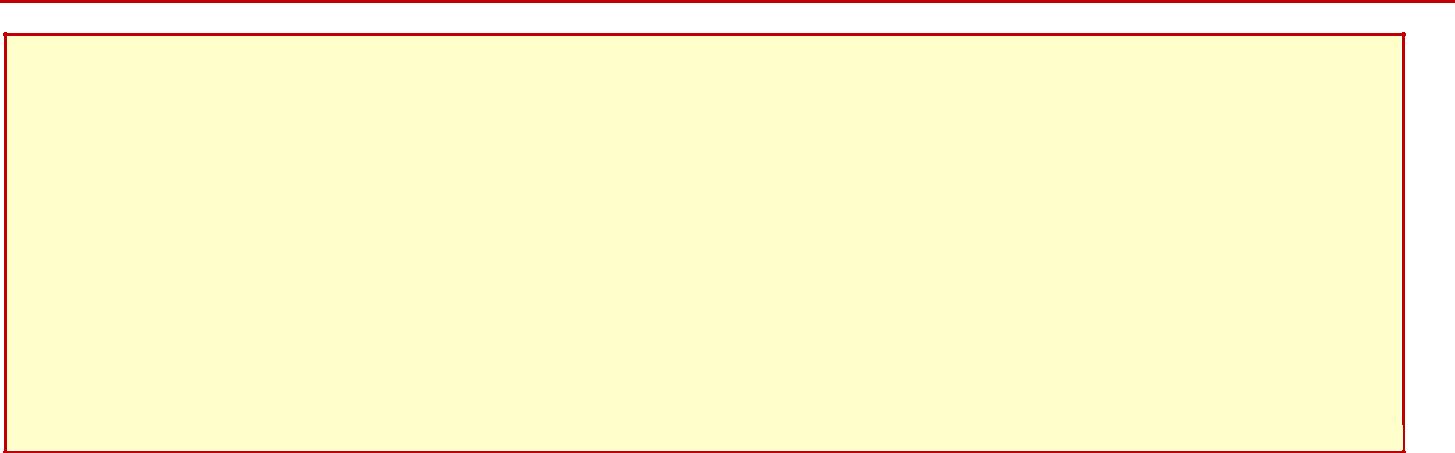 Vetëm në rast se pozicionii renditur në fillim të kësaj shpalljeje, në përfundim të procedurës së lëvizjes paralele, rezulton se ende është vakant, ky pozicion është i vlefshëm për konkurimin nëpërmjet procedurës së pranimit në shërbimin civil për kategorinë ekzekutive.1. Kërkesat e përgjithshme për pranimin në shërbimin civil dhe kriteret e veçantaKërkesat e përgjithshme që duhet të plotësojnë kandidatët për pranimin në shërbimin civil janë:Të jetë shtetas shqiptar;Të ketë zotësi të plotë për të vepruar;Të zotërojë gjuhën shqipe, të shkruar dhe të folur;Të jetë në kushte shëndetësore që e lejojnë të kryejë detyrën përkatëse;Të mos jetë i dënuar me vendim të formës së prerë për kryerjen e një krimi apo për kryerjen e një kundërvajtjeje penale me dashje;Ndaj tij të mos jetë marrë masa disiplinore e largimit nga shërbimi civil, që nuk është shuar sipas ligjit nr. 152/2013. 
Kriteret e veçanta për këtë pozicion janë:të zotërojë diplomë të nivelit “Master Shkencor” në Agronomi/Gjeodezi/Gjeografi/ Ing.Topograf Ejt .Diploma e nivelit “Bachelor” duhet të jetë në të njëjtën fushë;2. Dokumentacioni, mënyra dhe afati i dorëzimitKandidatët duhet të dërgojnë me postë ose dorazi në zyrën Burimeve Njerëzore pranë Bashkisë Kamëz, këto dokumente:Letër motivimi për aplikim në vendin vakant;Një kopje të jetëshkrimit;Një numër kontakti, adresë aktive e-maili dhe adresën e plotë të vendbanimit;Fotokopje e diplomës (nëse aplikanti disponon një diplomë të një universiteti të huaj, duhet ta ketë të njësuar pranë Ministrisë së Arsimit);Fotokopje e listës së notave (nëse ka një listë notash të ndryshme me vlerësimin e njohur në Shtetin Shqiptar, aplikanti duhet ta ketë të konvertuar atë sipas sistemit shqiptar);Fotokopje e librezës së punës e plotësuar;Vërtetimi i gjendjes gjyqësore;Vërtetim i gjendjes shëndetësore;Fotokopje të kartës së identitetit;Çdo dokumentacion tjetër që vërteton trajnimet, kualifikimet, arsimim shtesë, vlerësimet pozitive apo të tjera të përmendura në jetëshkrimin tuaj.Dokumentet  e mësipërme duhet të dorëzohen deri më datë 15.06.2020.3. Rezultatet e verifikimit paraprak të kandidatëveNë datën 15.06.2020, Drejtoria e Burimeve Njerëzore e Bashkisë Kamëz ku ndodhet pozicioni për të cilin ju dëshironi të aplikoni, do të shpallë në faqen zyrtare të bashkisë kamza.gov.al listën e kandidatëve që plotësojnë kushtet dhe kriteret e veçanta, si dhe datën, vendin dhe orën e saktë ku do të zhvillohet intervista. Në të njëjtën datë kandidatët që nuk i plotësojnë kushtet dhe kriteret e veçanta do të njoftohen individualisht nga drejtoria e  burimeve njerëzore të institucionit ku ndodhet pozicioni për të cilin ju dëshironi të aplikoni, nëpërmjet adresës tuaj të e-mail, për shkaqet e moskualifikimit. 4. KonkurrimiKonkurrimi përfshin dy faza: vlerësimin me shkrim dhe intervistën e strukturuar me gojë.  Nëse kandidati grumbullon të paktën 40 pikë nga testimi me shkrim, ai i nënshtrohet intervistës së strukturuar me gojë.Konkurrimi do të bazohet në njohuritë e kandidatëve mbi:Kushtetutën e Republikës së Shqipërisë, Kodin e Procedurave Administrative, Ligjin nr.139/2015  “Për vetëqeverisjen vendore”Ligji nr.118/2018 “Për kadastren”.Ligjin nr. 119/2014 “Për të drejtën e informimit”,Ligjin nr. 7501, datë 19.07.1991, “Për tokën”, Ligjin nr. 8752, datë 26.3.2001, “Për krijimin dhe funksionimin e strukturave për Administrimin dhe Mbrojtjen e Tokës”, i ndryshuar, VKM-në nr. 121, datë 17.2.2011, “Për mënyrat e ushtrimit të funksioneve nga drejtoritë e administrimit dhe mbrojtjes së tokës në qarqe dhe zyrat e menaxhimit dhe mbrojtjes së tokës në komunë ose bashki”.5. Mënyra e vlerësimit të kandidatëveKandidatët do të vlerësohen nga Komiteti i Përhershëm i Pranimit, i ngritur pranë Bashkisë Kamëz.Totali i pikëve të vlerësimit të kandidatëve është 100, të cilat ndahen përkatësisht:për vlerësimin e jetëshkrimit (CV) të kandidatëve, që konsiston në vlerësimin e arsimimit, të eksperiencës e të trajnimeve, të lidhura me fushën, si dhe vlerësimet e arritjeve vjetore, 15 pikë;për intervistën e strukturuar me gojë, 15 pikë;për vlerësimin me shkrim, 70 pikë.Komiteti i Përhershëm i Pranimit, në përfundim të fazës së vlerësimit të kandidatëve, liston kandidatët fitues me mbi 70 pikë (mbi 70 % të pikëve), duke filluar nga kandidati me rezultatin më të lartë.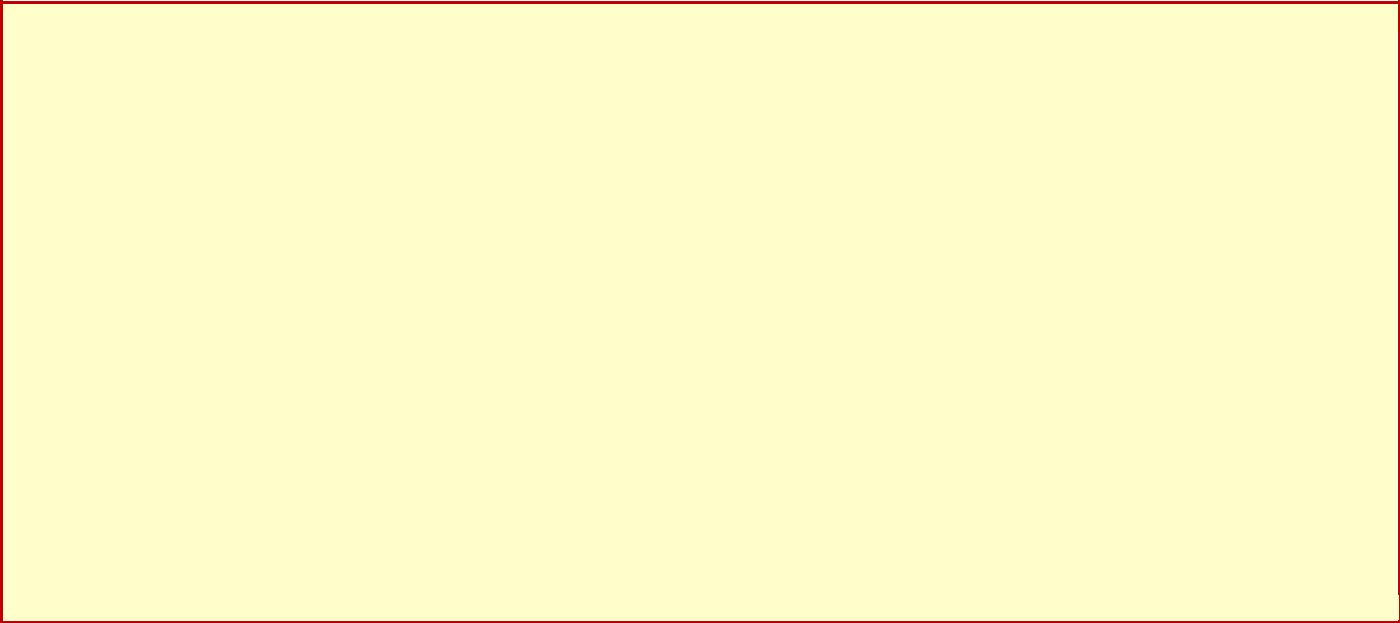 Të gjithë kandidatët që aplikojnë për procedurën e konkurimit, do të marrin informacion në faqen e Bashkisë Kamëz për fazat e mëtejshme të procedurës së konkurimit:për datën e daljes së rezultateve të verifikimit paraprak, datën, vendin dhe orën ku do të zhvillohet konkurimi; mënyrën e vlerësimit të kandidatëve. Për të marrë këtë informacion, kandidatët duhet të vizitojnë në mënyrë të vazhdueshme faqen e Bashkisë Kamëz duke filluar nga data 15.06.2020BASHKIA KAMEZ